STREET DANCE CLUBHOOLE PRIMARY SCHOOLWEDNESDAYS: 3:20 – 4:20PM   24th April – 17th July (12 weeks)  £72www.inspiredanceandfitness.co.ukABOUT THE CLUB!Street dance club offers a fun and enjoyable way for children to learn different dance moves and gain the confidence to express themselves. Encouraging individuality and originality, dancers will get the opportunity to interpret different styles and perform their own routines. The dance club focuses on exploring the many different elements in Street Dance including: Commercial dance, Hip-Hop, Breakdance, House, Tutting, Street Jazz and Funk.  Please complete the attached booking form and send via email to:inspiredanceandfitnessuk@gmail.comPlaces are on a first come first served basis with 20 places available. Thank you.  - - - - - - - - - - - - - - - - - - - - - - - - - - - - - - - - - - - - - - - - - - - - - - - - - - - - - - - - - - - - - - INSPIRE DANCE AND FITNESS I would like my child to attend the street dance after-school club at Hoole CE Primary School and confirm payment of £72 via bank transfer. Payment details: Mrs V Kirkpatrick, Account number: 01287409, Sort code: 11-05-49. Please ensure child’s name and school are given as a reference when transferring i.e. Daisy Jones Hoole. No refunds once your child has started the block of classes. Name of Child (IN CAPS):                                     Age: Telephone:            Email:Collected by (Parents/ Guardians/ After school club etc): Medical Conditions:Please sign to agree that my child is likely to be filmed/photographed during performances. Signed:                                                                     Name: 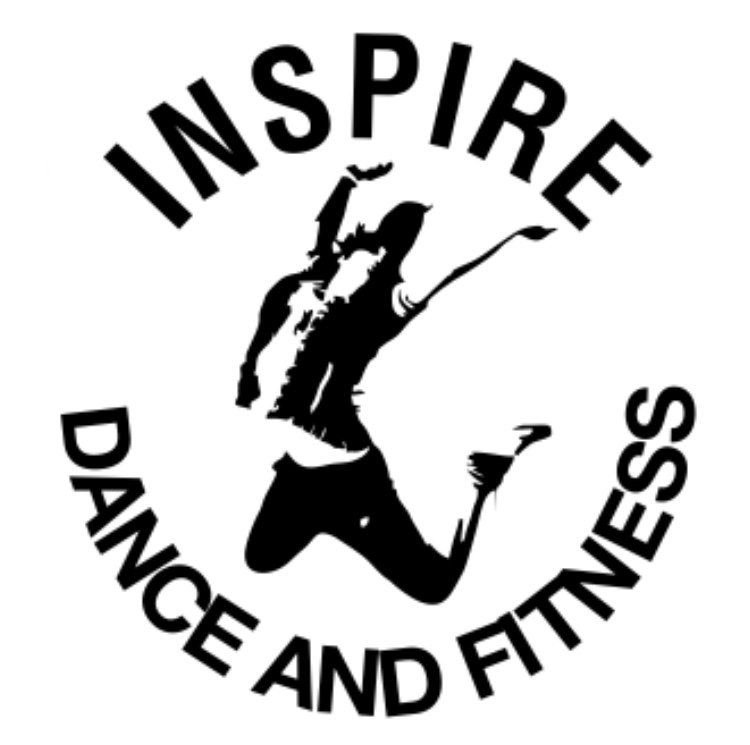 